Physical Intervention Procedures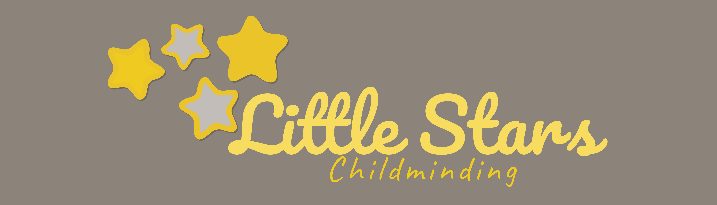 Written by: Alice Mcpherson      Date:16.07.2021 EYFS requirement 3.52 - A person will not be taken to have used corporal punishment (and therefore will not have committed an offence), where physical intervention (physical intervention is where practitioners use reasonable force to prevent children from injuring themselves or others or damaging property) was taken for the purposes of averting immediate danger of personal injury to any person (including the child) or to manage a child’s behaviour if necessary. The EYFS makes it clear that, where necessary, reasonable force can be used to control or restrain children at risk or posing a risk to others. However, the law prohibits childminders from using any degree of physical contact which is deliberately intended to punish, or primarily intended to cause pain, injury or humiliation. Children might be guided away from and may be physically restrained if, for example – They do something which I consider dangerous, hurtful or offensive to someone else or themselves;I am preventing immediate risk of personal injury to, or an immediate danger of death. This may include situations such as a child running into the road or dangerous behaviour near water;In damaging their own or other people’s property the child might also cause themselves harm.This list is not exhaustive.  EYFS requirement 3.52 - Providers, including childminders, must keep a record of any occasion where physical intervention is used, and parents and/or carers must be informed on the same day, or as soon as reasonably practicable. I will use a Physical Intervention Record Form to document all occasions when I have had to physically restrain a child or when a child has verbalised a dislike of being touched or held and ask parents to sign the record, where possible on the same day.Retention – the EYFS states that documentation relating to children’s behaviour must be retained for ‘a reasonable period’. To comply with data protection regulations, it will be stored as safely and securely as possible and shared only when there is a request from Ofsted or the Local Authority / Safeguarding or need for sharing. Updated for coronavirus 04.2020 – if there is a risk of exchange of bodily fluids during, for example, an incident when a child needs to be physically restrained, parents will be immediately contacted to collect their child and a behaviour support meeting organised. Signed:							Review date: 